Отчет по акции «Всероссийский урок по первой помощи» МКОУ СОШ №5 и. А.С. Макаренко городского округа «город Кизляр» РД2 марта 2020г. в медицинском кабинете МКОУ СОШ №5, волонтерский отряд «Добрые сердца», активисты ДОО «Юные Макаренковцы» и отряд Российского движения школьников, вместе со старшей вожатой – Хасановой Р.М. провели акцию «Оказание первой помощи». Акция была нацелена на повышение медицинской грамотности учащихся в вопросах оказания первой помощи, а также создание условий для формирования ответственного отношения к вопросам здоровья. Медицинская сестра школы – Ямщикова Н.С. показала учащимся навыки первой помощи. 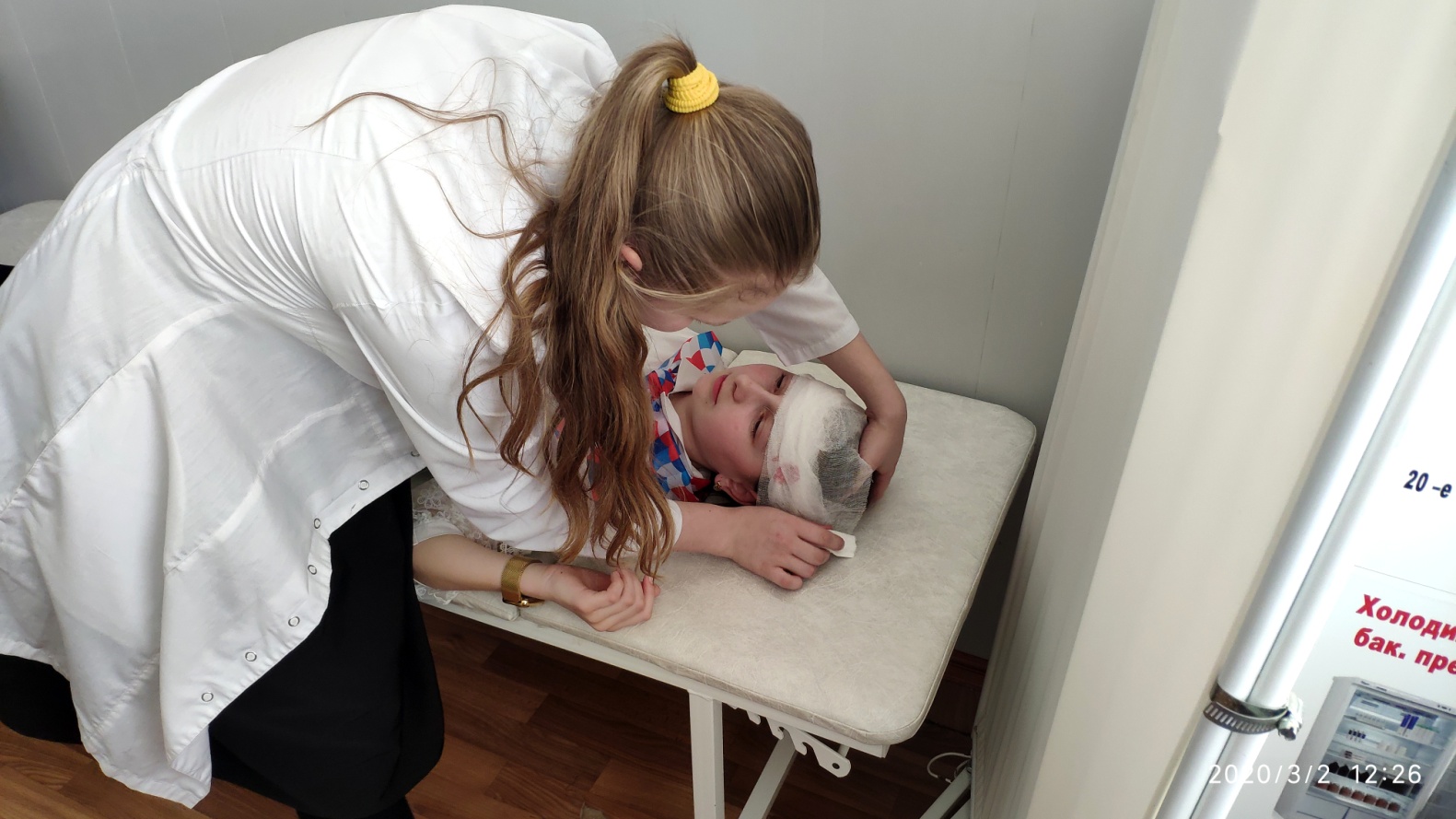 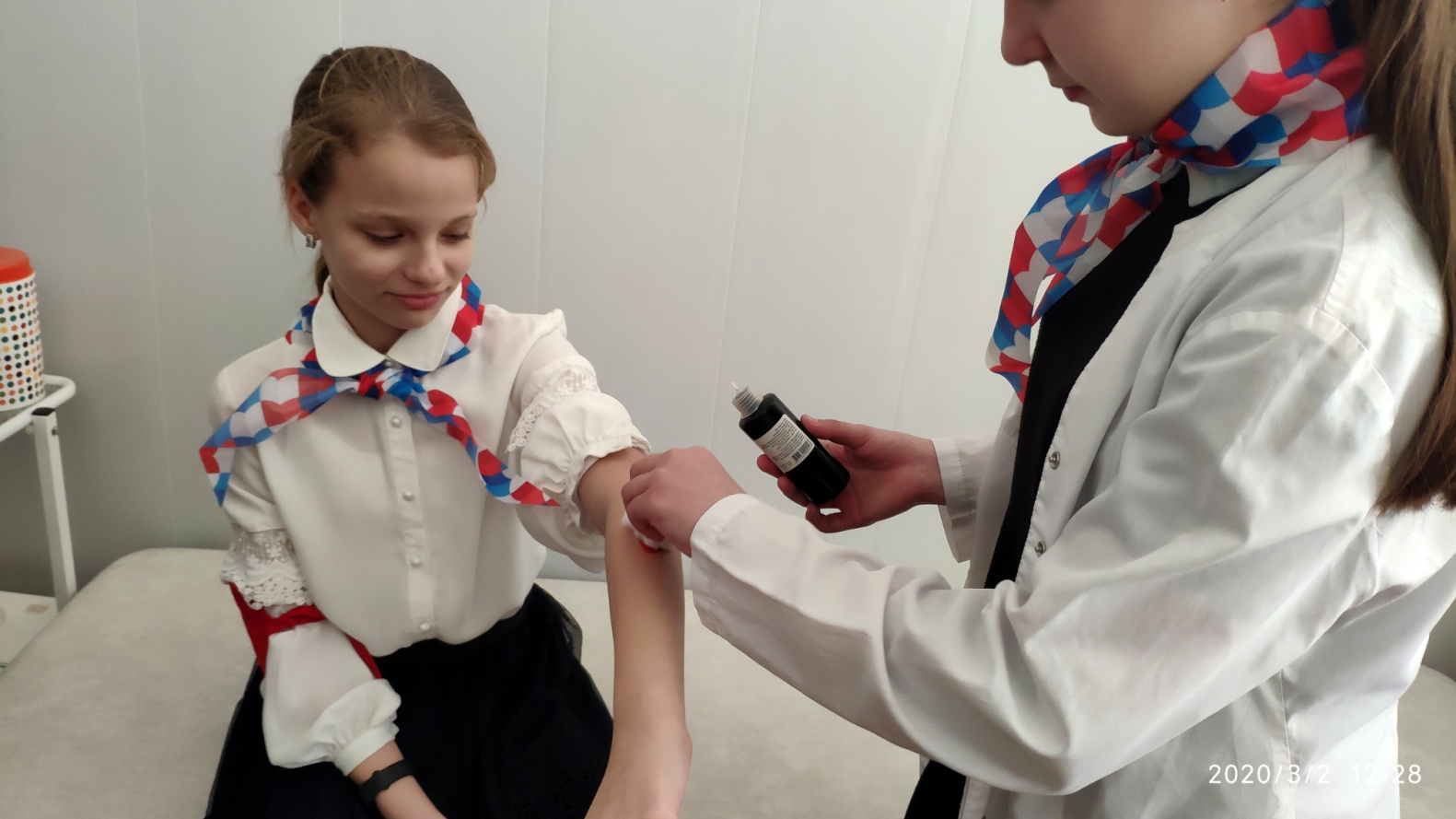 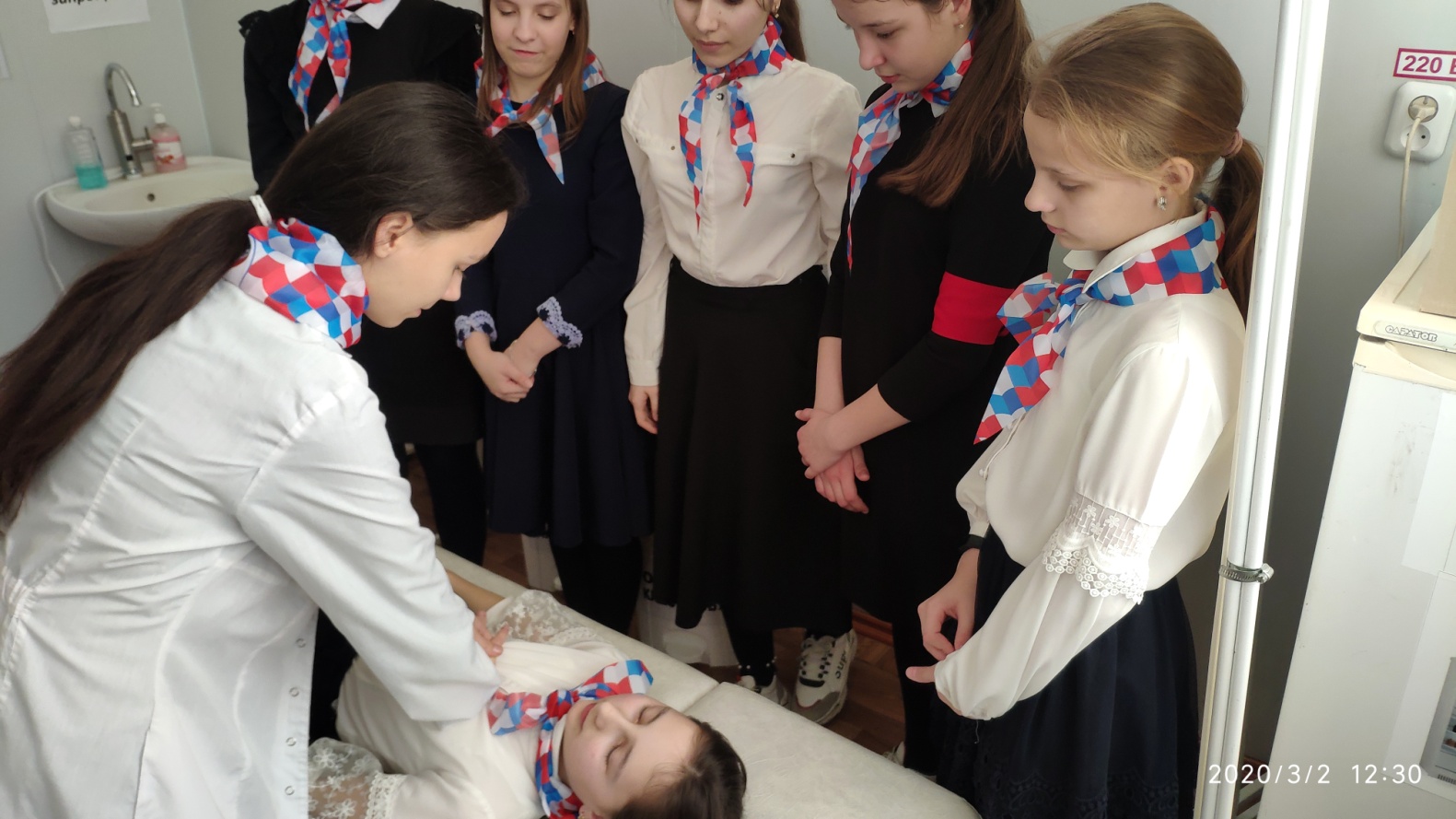 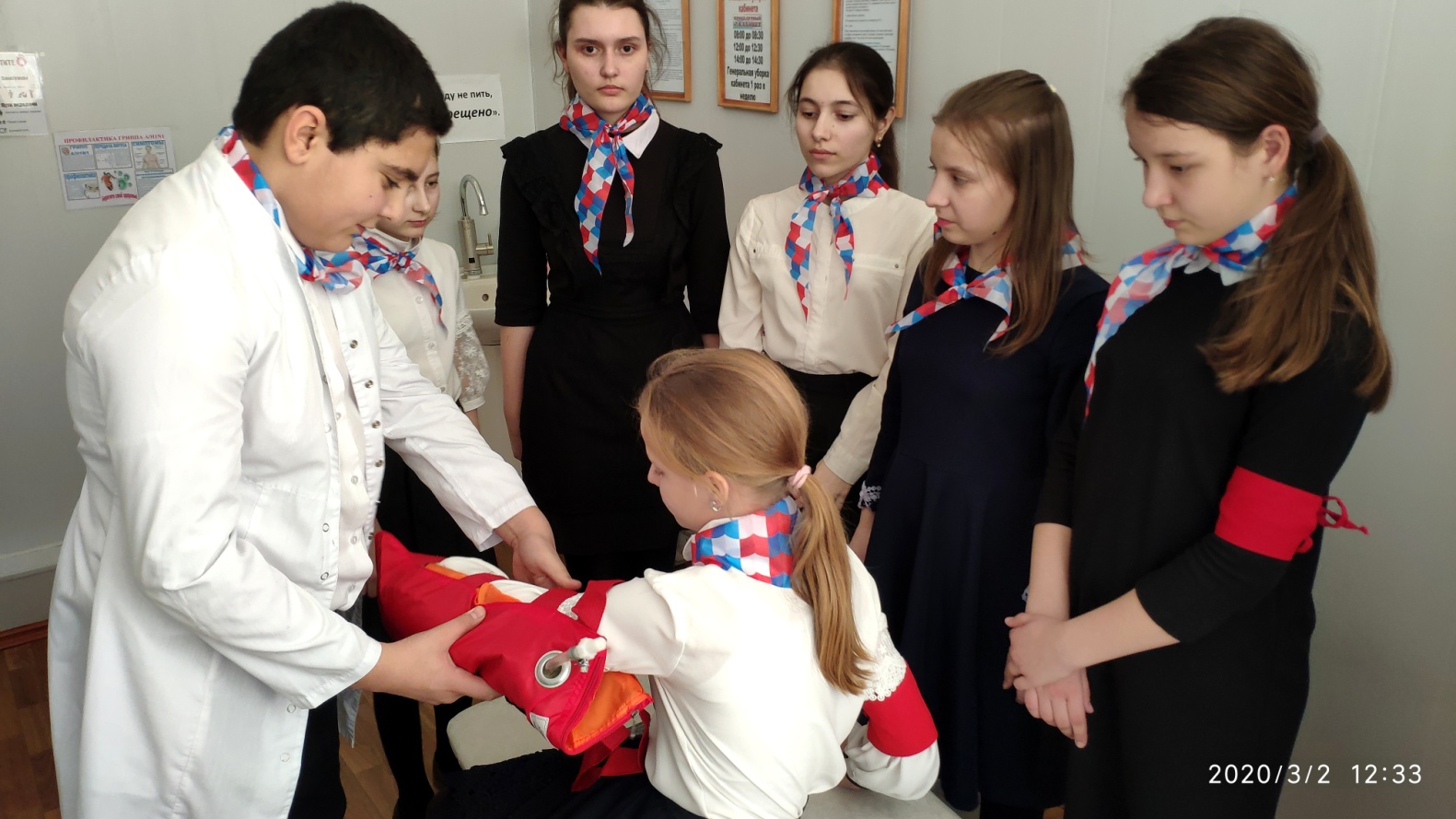 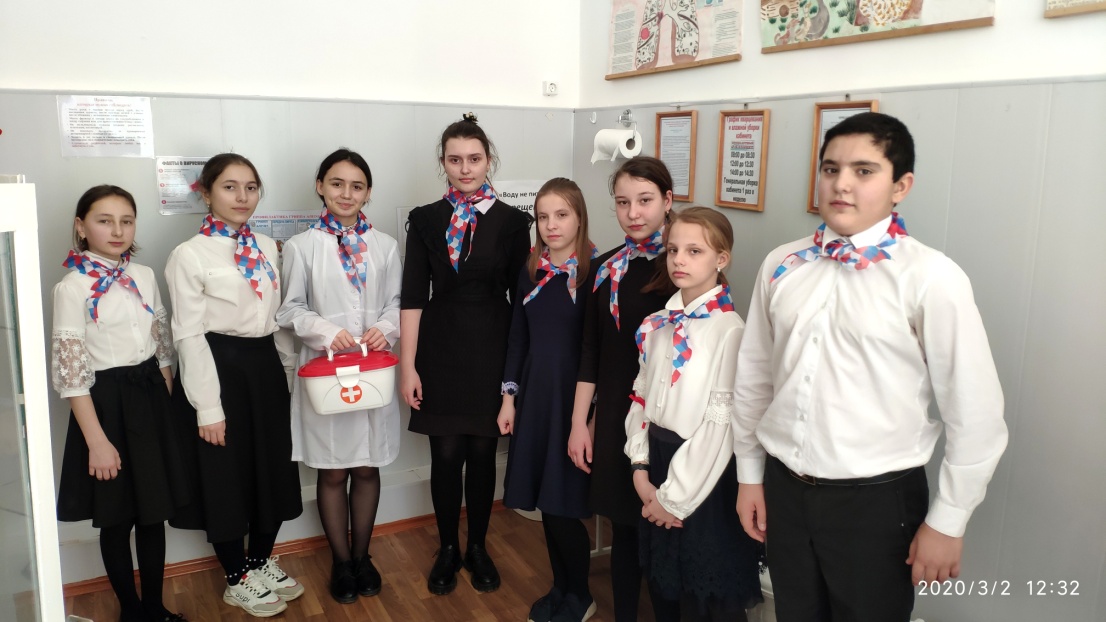 